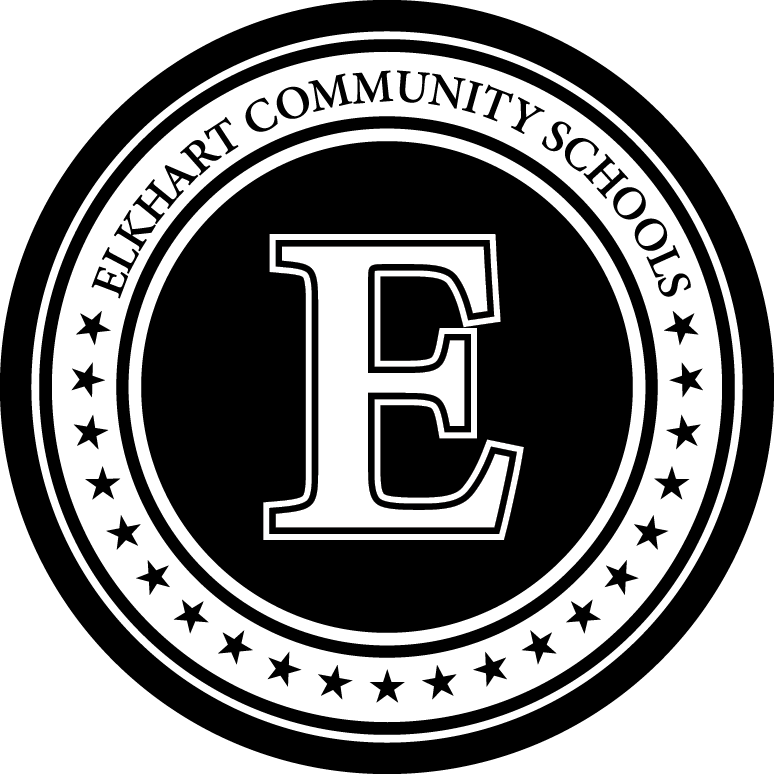 Preschool Social and Developmental HistoryDate:		School:	ID#:   		Grade:    		The following information is considered confidential.  Please answer all questions as well as you can.Identifying InformationIdentifying InformationChild’s name:Date or birth and current age:DOB:                                                                          Age: Gender and race:Gender:                                                                      Race: Person completing form:Name:                                                                         Do you have legal custody? Yes   NoFamily InformationFamily InformationHome address:Street address:                                                           Apt/lot #: City:                                                    State:               Zip code:      County:                                                                       Phone number(s) and email address:Home:                                                            Cell:Work:                                                             Email address:Biological Parents or Guardian InformationBiological Parents or Guardian InformationParent/GuardianFemale name:Relationship: Biological Mother Step-Mother Adoptive Mother Grandmother Other relative UnrelatedMale name:Relationship: Biological Father Step-Father Adoptive Father Grandfather Other relative UnrelatedAge:                Education:                            Occupation: Work title:                                                     Employer: Lives in the home?    Yes     NoIf not biological mother: Age:                 Education:                             Occupation: Work title:                                                       Employer: Age:                 Education:                             Occupation: Work title:                                                       Employer: Lives in the home?    Yes     NoIf not biological father: Age:                 Education:                             Occupation: Work title:                                                       Employer: The child is:  Natural                    Adopted                   Been in foster care    OtherThe child’s parents are: Married                   Divorced                   Separated                Never marriedIf parents are divorced, does the child see the non-custodial parent? Yes ____  No _____If yes, how often? Please list all people living in household.Name:                                            Age:                            Relationship to child:Name:                                            Age:                            Relationship to child:                               Name:                                            Age:                            Relationship to child:                                      Name:                                            Age:                            Relationship to child:                                    Name:                                            Age:                             Relationship to child:         Primary LanguageLanguage primarily spoken in the home: ______________________Other languages spoken in the home: ________________________Is there a history of learning and/or behavioral problems in the family? Yes or NoList family members and describe.__________________________________________________________________________________________________________________________________________________Are there any significant stressors or pressures on the family that could be influencing your child’s behavior? If yes, please explain.____________________________________________________________________________________________________________________________________________________Reason for referral: Please list any concerns with your child’s development or behavior:____________________________________________________________________________________________________________________________________________________Pregnancy and Birth HistoryPregnancy and Birth HistoryMother’s age for this pregnancy and number of this pregnancy.Age:                             This pregnancy was:  1st          2nd         3rd         4th         5thDid the child’s mother have any health problems during her pregnancy? Explain if yes.During pregnancy; Was mother on medication?     No   Yes: Did mother smoke cigarettes?  No   Yes: Did mother consume alcoholic beverages?   No   Yes: Did mother or father use drugs?  No   Yes: If you answered Yes to any of the above questions, please explain:The baby was born: Full-term        Premature:                   weeks early              LateBirth weight:                    lbs.                 oz.Did the baby breathe on his/her own right away? Yes  NoWere any delivery complications or birth defects noted? Explain if yes. No   Yes: How soon after birth was the baby discharged from the hospital?_________________________________________________________________________Any problems in the first year of life? Explain if yes. No   Yes: Did the baby have to return to the hospital during his/her first year of life? Explain if yes. No  Yes: Developmental HistoryDevelopmental HistoryMotor SkillsAt what age did the child:Sit up:                       Crawl:                             Walk:Was the child slow to develop motor skills or awkward in comparison to his/her siblings?Large motor skills (i.e. walking, riding a bike, etc.)  Yes  NoSmall motor skills (i.e. using hands, drawing/cutting/writing, etc.)?  No   Yes: Describe: ____________________________________________________________Handedness: Right            Left            BothHas the child ever had occupational therapy (OT) or physical therapy (PT)? Explain if yes. No  Yes: Language SkillsAt what age did the child:Speak first word:                        Put 2-3 words together: Any history of poor sucking, problems chewing, or late drooling? Explain if yes. No   Yes: Any history of speech delays or problems (e.g., difficult to understand, stuttering, speech therapy)? Explain if yes. No  Yes: ToiletingWhen was the child toilet trained?For urination:                       For bowel movements: Any problems with bed wetting, daytime urine accidents, or soiling? Explain if yes. No   Yes: Temperament & Social DevelopmentAs a baby, was he/she easy to comfort or soothe? Yes  NoDid the baby have colic? Yes  NoAny trouble getting along with other children his/her age?  No   Yes: The child gets along best with (check all that apply): Same age     Younger    Older     AdultsWhich of the following best describes the child in social interactions? Does not hesitate to join in play with a group of children.     Is sometimes hesitant to join in playing with other children, but does so when encouraged.    Hardly ever plays with other children, but instead prefers to play by him/herself.     Only interacts with family members. Does not typically seek out social interactions at all.Sensory ProcessingDoes your child have difficulties with any of the following?Grinds Teeth?  No   Yes                      Mouths clothes/inedible objects?  No   Yes Avoids eye contact?  No   Yes            Negative reaction to being touched?  No   YesUnusual reaction to pain? No   Yes    Negative reaction to sounds?  No   YesSeeks or avoids odors?  No   Yes      Extremely limited food preferences?  No   Yes Describe: ________________________________________________________________Child/Family Medical HistoryChild/Family Medical HistoryDate of last physical exam: Less than 6 months ago   6 – 12 months ago    1 – 2 yrs ago     More than 2 yrs agoPlease note any medical diagnoses your child has received:__________________________________________________________________________Name of Child’s Doctor:Any problems with vision or hearing? Explain if yes. No   Yes: Has the child ever had problems with recurrent ear infections?Has the child had surgery to place tubes in ears? Give details if yes. No   Yes No   Yes: Has the child had any serious illness or injuries? None   List incidents with dates: Describe any head injuries (e.g., date, what happened, changes in behavior after the injury).List any hospitalizations or surgeries None             List hospitalizations with dates: Has the child ever had:(check all that apply) Seizures or epilepsy     Tics/twitching    Lead poisoning     Loss of consciousness Exposures to toxins      Asthma              AllergiesWhat medications (if any) have been used to address these concerns in the past?Medication:                                         Dosage:                                     How often:Medication:                                         Dosage:                                     How often:Medication:                                         Dosage:                                     How often:Current  medications, dosage, and reason:Medication:                                         Dosage:                          How often:                    Reason:Medication:                                         Dosage:                           How often:Reason:Medication:                                         Dosage:                          How often:Reason:Has your child ever had contact with a psychiatrist, psychologist, clinic or private agency? Explain if yes.Has your child ever had an evaluation? No   Yes: 	 Yes   No               Does the school have a copy of the evaluation:  Yes   No               Consulting Professionals & Other ProfessionalsConsulting Professionals & Other ProfessionalsPlease list all others involved in the child’s care, including First Steps therapists, psychologists,  DCS case workers, or physicians:Name/Profession:                                 Nature of their involvement:Check all services that the child has received:                                                                            Agency                       Dates of ServiceNewborn Intensive Care Unit (NICU) ____________________________________________First Steps                                            ____________________________________________Speech Therapy                                  ____________________________________________Occupational Therapy                        ____________________________________________Physical Therapy                                ____________________________________________Other: _____________                       ____________________________________________Child’s Strengths/WeaknessesChild’s Strengths/WeaknessesPlease use this space to note the child’s strengths and weaknesses:_________________________________________________________________________Please use this space to note any additional comments: ____________________________________________________________________________________________________________________________________________________Current Preschool InformationCurrent Preschool InformationName of preschool attending:Child attends school: Full time   Part timeNumber of days per week: What time of day: